LICENCIATURA EN PEDAGOGÍA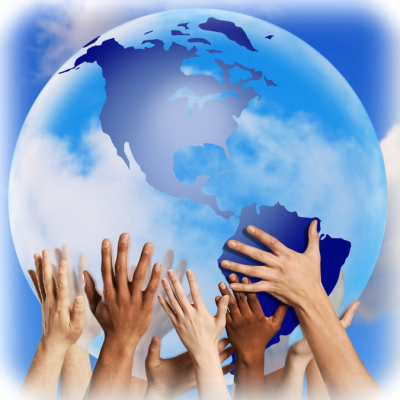 PRESENTACIÓN.......................................................................................................................... OBJETIVOS.................................................................................................................................. ORGANIZACIÓN DE LOS CONTENIDOS DE ENSEÑANZA: UNIDAD 1. Pensamiento filosófico-pedagógico en la Antigüedad clásica y helenísticaUNIDAD 2. Pensamiento pedagógico medieval y génesis de las universidades  UNIDAD 3. Humanismo pedagógico...............................................................................................  UNIDAD 4. Pensamiento pedagógico en los siglos XVII y XVII……………………………...............UNIDAD 5. Sistematización pedagógica y sociologismo (siglo XIX)… .......................................... UNIDAD 6. Aporte a la teoría de la educación de los movimientos pedagógicos de fines del siglo XIX y comienzos del siglo XX……………………………………………………………………………PRESENTACIÓNEsta asignatura se ubica en la FASE I del plan de estudios, denominada FORMACIÓN INICIAL y respecto a los campos de estudio que integran dicha fase parte del CAMPO FILOSÓFICOPEDAGÓGICO conjuntamente con las materias FILOSOFÍA DE LA EDUCACIÓN e INTRODUCCIÓN A LA PEDAGOGÍA, con las que está especialmente relacionada. Además establece ilaciones preferenciales con las asignaturas Ciencia y Sociedad, Historia de la Educación en México, Teoría Pedagógica Contemporánea, así como Epistemología y Pedagogía. TEORÍA PEDAGÓGICA: GÉNESIS Y DESARROLLO es una asignatura de índole teórica que al abordar el estudio de la teoría de la educación / teoría pedagógica en esta fase de formación inicial opta por la vía histórica, es decir, se propone configurar lo pedagógico en su transcurrir histórico, considerando los momentos que implican una producción de importante proyección en los niveles teórico y práctico y, en consecuencia, en cada época se plantean modelos humanos significativos para la sociedad de su época. Al mismo tiempo, las teorías pedagógicas son concebidas como productos sociales que llevan el sello del estilo de su época, surgen condicionadas por un contexto social, cultural, político y expresan o reflejan la visión del mundo de su época. Como breve historial de la cultura pedagógica, que sólo selecciona algunas de las teorías de mayor importancia para comprender la actual configuración del área del conocimiento pedagógico en cuanto dominio científico o con pretensiones de cientificidad, debe operar también, respecto a la formación del futuro pedagogo, como parte del contexto teórico con el que se aproxime a los contenidos de aprendizaje que se desarrollan en las restantes fases del plan de estudios y refieren a los objetos calificados como específicamente pedagógicos. a) Lineamientos metodológicos. El enfoque metodológico con el que se aborda esta materia es el análisis crítico que conjuga lo socio-histórico con un análisis lógico - estructural de las teorías de la educación, de modo que se cubre tanto el aspecto interno de la teoría – estructura, coherencia lógica, validez, papel de los supuestos y componentes ideológicos y, a la par, se reflexiona sobre la relación producción científica - material social, es decir, se especifica en qué sentido se inserta la producción pedagógica en un proceso histórico, económico, social, político y cultural. Los contenidos de esta asignatura se desarrollan, en sus aspectos básicos, siguiendo un solo texto a fin de facilitar la dificultad implícita en la elección de la vía histórica, para responder a los contenidos explicitados en el programa de estudios; respecto a las teorías pedagógicas, una o dos por época histórica, se seleccionan fragmentos de las obras originales a fin de tomar contacto directo con dicha teoría. En cuanto a las estrategias didácticas relacionadas con los procesos grupales, los alumnos participarán en grupos pequeños de discusión, debates, foros; procedimientos que necesitan de la lectura previa del material bibliográfico. b) Evaluación. En la evaluación se considera la situación global del proceso de aprendizaje e incluye los siguientes aspectos: elaboración individual de fichas analíticas, participación en los grupos de discusión, debates, foros, exposiciones de temas, trabajo final tipo ensayo o entrevista final.  OBJETIVOS 1. Proporcionar una visión socio-histórica de la configuración del campo de los estudios pedagógicos en cuanto dominio científico que genera conocimiento sobre la realidad educativa. 2. Analizar críticamente las teorías de la educación que tienen mayor significación en el devenir histórico del pensamiento pedagógico, explicitando tanto su estructura interna como relación teoría pedagógica – cultura – sociedad.  ORGANIZACIÓN DE LOS CONTENIDOS DE ENSEÑANZA - APRENDIZAJE Los contenidos de enseñanza - aprendizaje se estructuran en cinco ejes temáticos que están organizados en torno a un eje central que le da unidad y sistematicidad al programa, que en este caso es el transcurrir histórico del pensamiento pedagógico. Los ejes temáticos que conforman el programa se estructuran en seis unidades didácticas, en la que cada una constituye un todo integrado por teoría pedagógica, cultura y sociedad.  1. PENSAMIENTO FILOSÓFICO-PEDAGÓGICO EN LA ANTIGÜEDAD CLÁSICA Y HELENÍSTICA. 2. PENSAMIENTO PEDAGÓGICO MEDIEVAL Y GÉNESIS DE LAS UNIVERSIDADES. 3. HUMANISMO PEDAGÓGICO. 4. PENSAMIENTO PEDAGÓGICO EN LOS SIGLOS XVII y XVIII. 5. SISTEMATIZACIÓN PEDAGÓGICA Y SOCIOLOGISMO SIGLO XIX.6.  APORTE A LA TEORÍA DE LA EDUCACIÓN DE LOS MOVIMIENTOS PEDAGÓGICOS DE FINES DEL SIGLO XIX Y COMIENZOS DEL SIGLO XX La presentación global del programa al inicio del curso se acompaña de una introducción a cargo del maestro a fin de aclarar determinados conceptos básicos en esta materia:  Historia de la Educación  Historia de la Pedagogía  Teoría de la Educación / Teoría Pedagógica  Reflexionar sobre la construcción del conocimiento histórico y los métodos de investigación que utiliza.  Comprender la importancia de los estudios socio – históricos en la actual configuración del campo del pensamiento pedagógico. 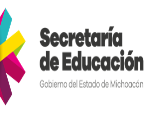 SECRETARIA DE EDUCACIÓN EL ESTADOUNIVERSIDAD PEDAGÓGICA NACIONALUNIDAD 162 ZAMORA, MICH.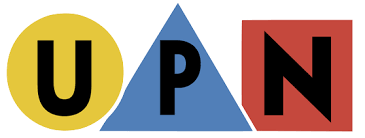 